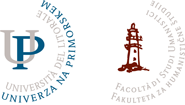 Fakulteta za humanistične študije / Facoltà di studi umanistici / Faculty of HumanitiesOddelek za arheologijo in dediščino / Department of Archaeology and Heritage  VABILO NA GOSTUJOČE PREDAVANJEDOC. DR. JULIJANA VISOČNIK, Nadškofijski arhiv LjubljanaOddelek za arheologijo in dediščino Fakultete za humanistične študije UP vas v sredo, 4. aprila 2018, vabi na gostujoče predavanje z naslovom  ALI JE EPIGRAFIKA RES POMOŽNA ZGODOVINSKA VEDA?Z nami bo doc. dr. Julijana Visočnik, specialistka za antično epigrafiko, avtorica številnih člankov in analiz na temo rimskih napisov, rimskih prebivalcev, vojakov in rimske religije. V preteklem letu je izdala obsežno monografijo o rimskih napisih Celeje (Celje) in njenega podeželskega zaledja. Predavanje bo ob 13.30 v predavalnici Maestral 2 (3. nadstropje).VABLJENI!